Spotlight 6. Module 3. Check.  Fill in the gaps with CAN or CAN`T.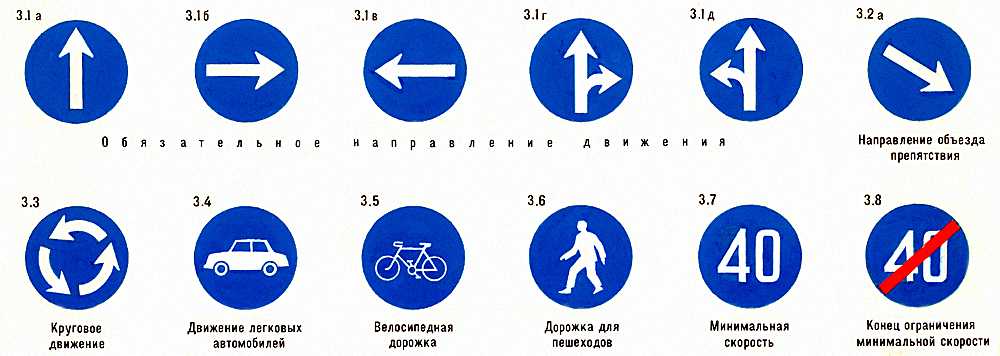 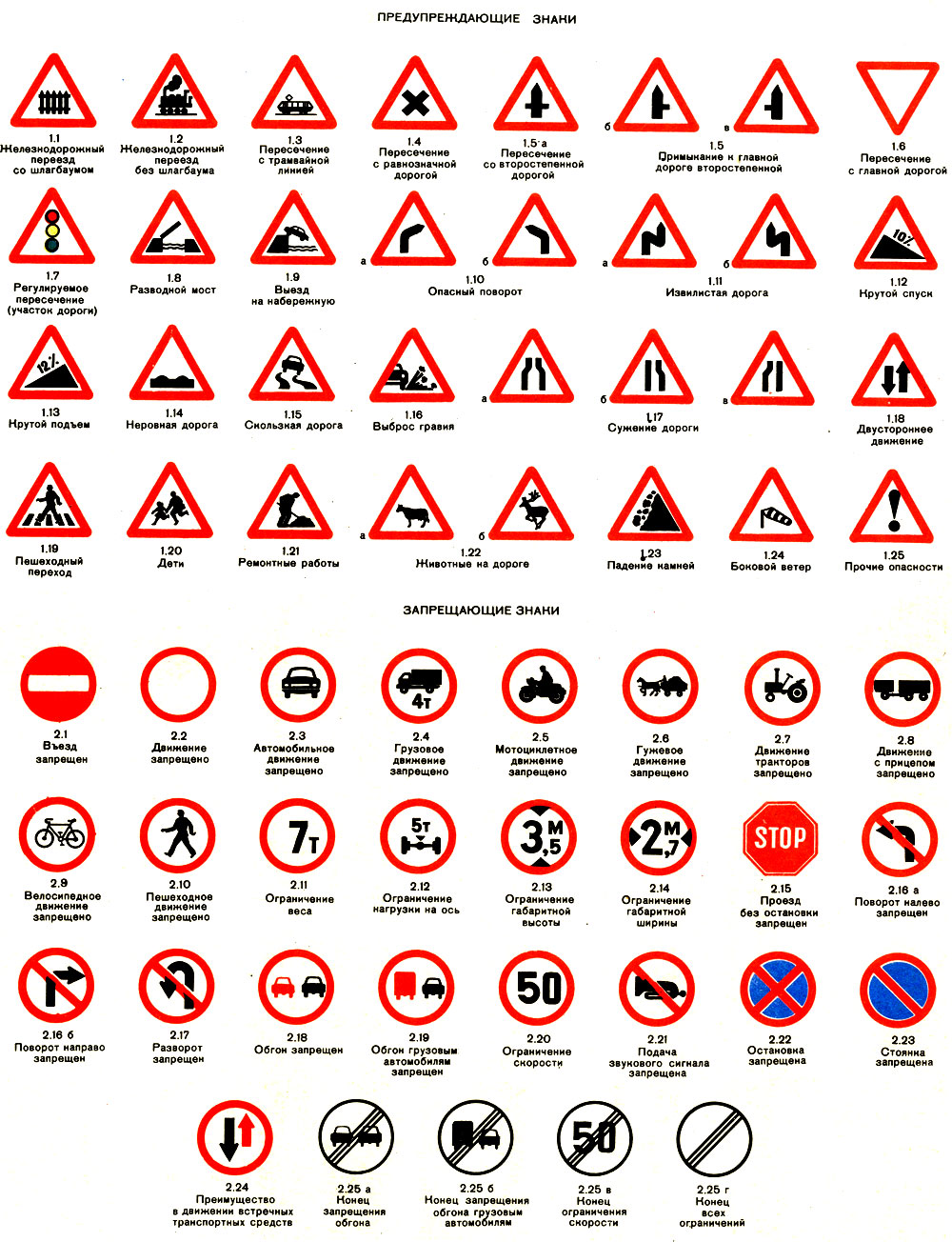 You _________ stop here.Pedestrian ________ walk here.You _________ drive at 40 mph.You ________ turn right.You _____ go there.Guess the words._ _ _ _ _ _ _ wardenlean out of the _ _ _ _ _ _double-decker _ _ __ _ _ _ centrelook both _ _ _ _Complete the sentences with these words.  Check      nickname       seat belt       for      pavement      lights       racing     rideBob and Mary can ______ a bike.Stop at the traffic _____ .“What`s your ______ ?”-“Shumi!”Michael Schumacher is a ______ car driver.David Beckham is famous _____ playing football.Always wear a __________  when you travel by car.Walk on the ____________, not the road._________ your brakes and tires regularly.Fill in: IN, ON, BYI go to school ______ foot.She prefers travelling _____ plane.Be careful ____ the roads.We go to my granny _____ the 5 o`clock train.Never carry a second person _____ your bike.Always play  _____ the school playground.Put the words in the correct order to form full sentences.the light/ don`t/ when/ is/ cross/ red/ the roadthe/ near/ stand/ pavement/ on/ the kerb bike/ make/ your/ sure/ in/ working condition/ good/ isWear/ daytime/ bright/ in/ clothes  don`t/ to/ on/ the driver/ annoy/ talk/ others/ the bus/ orenter/ push/ you/ don`t/ the bus/ others/ when. Choose the correct response.Excuse me, how can I get to the sports centre?Thank you very much.Are you ready, Brian?I can`t find the way to the post office.Is there anything I can do for you?Oh, that`s easy. The post office is round the corner.You`re welcome.Oh, you`re very kind. I`ve got a problem you can help me with.Yes! Let`s go now! Go down Apple Street and turn right into Park AvenueAnswers.can`tcancancan`tcan`ttrafficwindowbuscity ways ride lights nickname racing for seat belt pavement check onbyonononin Don`t cross the road when the light is red.Stand on the pavement near the kerb. Make sure your bike is in good working condition.Wear bright clothes in daytime.Don`t talk to the driver or annoy others on the bus.Don`t push others when you enter the bus.ebdc